VSTUPNÍ ČÁSTNázev komplexní úlohy/projektuOvládání manuálních převodovek, závady a servis převodovekKód úlohy23-u-3/AA49Využitelnost komplexní úlohyKategorie dosaženého vzděláníH (EQF úroveň 3)Skupiny oborů23 - Strojírenství a strojírenská výroba39 - Speciální a interdisciplinární oboryVazba na vzdělávací modul(y)Převodové ústrojí 2 – manuální převodovkyŠkolaIntegrovaná střední škola, Vysoké nad Jizerou, Dr. Farského 300, příspěvková organizace, Dr. Karla Farského, Vysoké nad JizerouKlíčové kompetenceDatum vytvoření03. 02. 2019 17:35Délka/časová náročnost - Odborné vzdělávání8Délka/časová náročnost - Všeobecné vzděláváníPoznámka k délce úlohyRočník(y)2. ročníkŘešení úlohyindividuální, skupinovéDoporučený počet žáků8Charakteristika/anotaceCílem komplexní úlohy je seznámit žáka se způsoby ovládání manuálních převodovek, s účelem, vlastnostmi a klasifikací převodových olejů. Žák je dále seznámen s možnými závadami manuálních převodovek, se způsoby diagnostiky závad a s možnostmi oprav a servisu převodovek. Získané znalosti jsou ověřeny skupinovým vypracováním pracovního listu a následnou prezentací závěrů skupiny. Každý žák následně vypracuje závěrečný klasifikační test.JÁDRO ÚLOHYOčekávané výsledky učeníŽák:popíše způsoby ovládání manuálních převodovek a jejich konstrukční řešeníuvede účel převodových olejů, orientuje se v jejich klasifikacivyjmenuje nejčastější závady převodovky a jejich projevyvysvětlí základní principy způsobů diagnostiky manuálních převodovekje seznámen se základními postupy při opravách manuálních převodovekSpecifikace hlavních učebních činností žáků/aktivit projektu vč. doporučeného časového rozvrhuPrezentace přednášejícího – 6 hodPracovní list + vyhodnocení – 1 hodKlasifikační test – 1 hodMetodická doporučeníZpůsob realizaceTeoretická frontální výuka formou prezentace v učebněSkupinová tvorba pracovního listuIndividuální vypracování klasifikačního testuPomůckyTechnické vybavení:Počítač se SW pro prohlížení powerpointových prezentací, dataprojektor.Učební pomůcky učitele:zadání pracovního listu - počet vyhotovení odpovídá počtu skupin žáků ve třídězadání klasifikačního testu – počet vyhotovení odpovídá počtu žáků ve tříděUčební pomůcky pro žáka:psací potřebyVÝSTUPNÍ ČÁSTPopis a kvantifikace všech plánovaných výstupůSkupinová tvorba pracovního listu a následná prezentace závěrů skupiny, vyhodnocení správnosti řešeníIndividuální vypracování klasifikačního testu, vyhodnocení a oznámkováníKritéria hodnoceníVypracování úlohy a následné porovnání se správným řešením slouží především jako příprava žáků na klasifikační test a poskytuje přednášejícímu zpětnou vazbu o získaných znalostech žáků.Vypracování klasifikačního testu a splnění kritérií hodnocení je podmínkou pro úspěšné absolvování modulu. Kritéria hodnocení jsou následující:Bodová úspěšnost:     26 – 23 b   ......1                                    22 – 19 b ....... 2                                    18 –  15 b……3                                    14 – 11 b .......4                                    10 –   0 b ……5Doporučená literaturaJÁN,ŽDÁNSKÝ,ČUPERA. Automobily 2  – Převody. 4. vydání. Brno: Avid, 2012. ISBN 978-80-87143-21-6POŠTA A KOL. Opravárenství a diagnostika 2. 1. vydání. Praha: Informatorium, 2002. ISBN  – 80 – 86073 – 88 – 2GSCHEIDLE A KOL. Příručka pro automechanika. 1. vydání. Praha: Sobotáles, 2001. ISBN 80 -85920 – 76 - XPoznámkyObsahové upřesněníOV RVP - Odborné vzdělávání ve vztahu k RVPPřílohyPracovni_list_2-manualni_prevodovky.docxPracovni_list_2-reseni.docxKlasifikacni_test_2.docxKlasifikacni_test_2_reseni.docxManualni_prevodovky_ovladani_zavady_servis.pptMateriál vznikl v rámci projektu Modernizace odborného vzdělávání (MOV), který byl spolufinancován z Evropských strukturálních a investičních fondů a jehož realizaci zajišťoval Národní pedagogický institut České republiky. Autorem materiálu a všech jeho částí, není-li uvedeno jinak, je Petr Holata. Creative Commons CC BY SA 4.0 – Uveďte původ – Zachovejte licenci 4.0 Mezinárodní.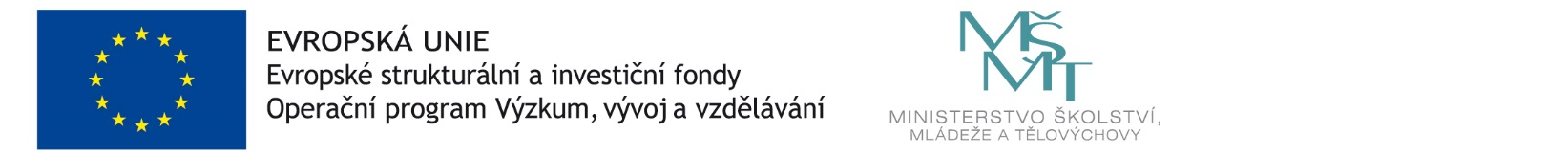 